Please fill out and send back to: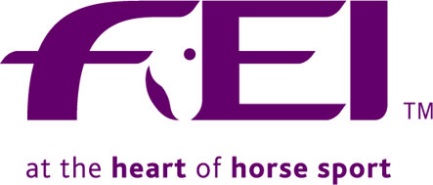 Fédération Equestre InternationaleMs Andreina WipraechtigerCh. De la Joliette 8/ 1006 LausanneSwitzerlandf +41 21 310 47 60e andreina.wipraechtiger@fei.org2017 FEI WORLD DRESSAGE & JUMPING CHALLENGESHOW INFORMATION DOCUMENTATIONDear Organiser,We would like to ask you for some information about your show.Please fill out this sheet in printed letters and send it back to the above address.Please add:		some photos from the arena, the Challenge Winners, and 
the Showground in generalthe programthe results’ lists  of the FEI World Challenge classes of all ridden levelspress-clippings about the showThank you very much in advance for your efforts and kind regards from the FEI.Information about the show: 	 DRESSAGE	 JUMPING	(please mark)Show inTown       	Country       Date of ShowShow Organizer
Mr./Mrs. name, family name
address
country
phone/faxNumber of Spectators:Media-InformationPrint media/Newspaper
contact if availableRadio-stations
that transmitted the showTV-Station
that transmitted the show
and transmission-durationFamous Riders
that competed in the showFamous Spectators
that attended the showSponsorsMiscellaneous